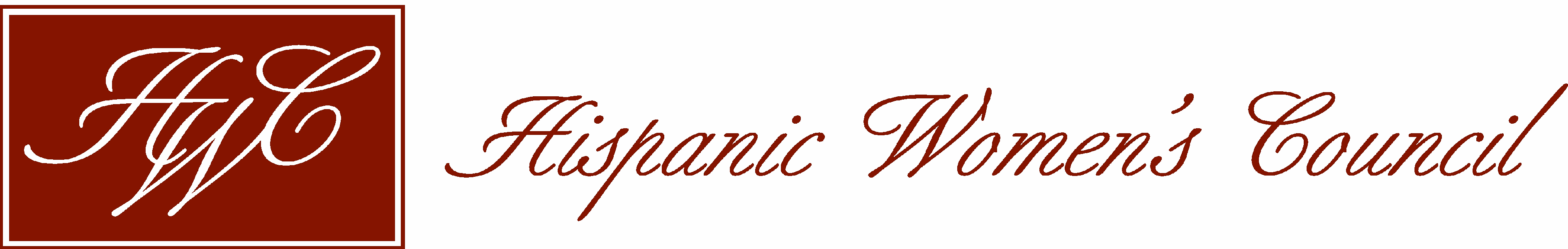 HWC Scholarship Application for NEW APPLICANTSLetter of ReferenceApplicant Please print or type your name below.  Request letters of reference (3) from individuals who can evaluate your academic potential and who can adequately evaluate your abilities (e.g., former instructors/faculty [for highest value], co-workers or employers). References from family members are greatly discouraged.___________________________________________________________________________________  Last Name		   First Name		             Academic Year                Today’s DatePerson providing this reference:The woman whose name appears above is applying for the HWC Scholarship.  Please provide your evaluation and comments in response to the items below.  Place this form in an envelope, seal and sign over the seal, and return it to the applicant.  The applicant will then include your letter of reference with her complete application packet.About the HWC Scholarship:The New Mexico Hispanic Women’s Council is a not-for-profit, intergenerational organization founded in 1988 to promote, support, and create opportunities for Hispanic women.  The HWC Scholarship Program is established to provide academic scholarships and mentorship to Hispanic women who are residents of New Mexico. It is available to continuing college students (traditional and non-traditional). With these scholarships, the HWC envisions creating a legacy of: a) educating Hispanic women; b) moving them into professions; and c) enabling them to become valuable leaders in our community. The mentoring component of the scholarship requires the recipient to meet with an HWC mentor at UNM for academic and career advising.  Scholarships are awarded on the basis of the strength of the applicant’s personal statement (content & writing) and the potential to succeed based on letters of reference. Successful awardees will be considered for scholarship renewal. Name of Reference ______________________________________ Position / Title________________Organization _	__________________________________ Telephone ___________________________Email Address _____________________________How long have you known this applicant? _________________________________________________What was/is the nature of your interaction with the applicant? __________________________________________________________________________________________________________________________________________________________________________________________________________________________________________________________Rate the applicant on the attributes listed below, using the following scale:1 – Outstanding2 – Superior3 – Above Average4 – Average5 – Below AverageU – Unknown___ Intellectual capacity___ Motivation and drive___ Scholarship___ Ability in written expression___ Ability in oral expression___ Emotional maturity and stability___ Self-reliance and independence___ Integrity___ Interpersonal Skills___ Community InvolvementDescribe the applicant’s strengths:________________________________________________________________________________________________________________________________________________________________________________________________________________________________________________________________________________________________________________________________________________Provide a statement below, or on an attached page, describing why this applicant should be selected to receive the HWC Scholarship.____________________________________________________________________________________________________________________________________________________________________________________________________________________________________________________________________________________________________________________________________________________________________________________________________________________________________Provide any additional information:____________________________________________________________________________________________________________________________________________________________________________________________________________________________________________________________________________________________________________________________________________________________________________________________________		________________________Signature									Date* Send your reference to hispanicwomenscouncil@gmail.com and to lflores@unm.edu * Please ensure that the applicant’s name is on the email subject. * Questions? Email Dr. Leila Flores-Dueñas at lflores@unm.edu Thank you!